Акмолинская областьЗерендинский районКГУ «Приреченская СШ»Учитель истории: Стока Наталья ВладимировнаИгра-викторина  «СЕМЬ ГРАНЕЙ ВЕЛИКОЙ СТЕПИ»Задачи: - формирование у учащихся чувства гражданской ответственности, гражданского долга перед своей страной; готовности и способности служить интересам Родины; - развитие познавательных способностей учащихся; Круг радости «Огонек моей души». Звучит музыка. У меня в руках маленький огонек, огонёк моей души (свечка). Он обладает замечательным магическим волшебным свойством, исполняет наши желания. Каждому из вас удастся подержать его в руках и, передавая огонёк своей души, вы пожелаете что-то хорошее и светлое друг другу! При передаче вы приговариваете: «Я дарю тебе огонек моей души и желаю ... »Деление на команды. Жюри,  Команды получают «следы» 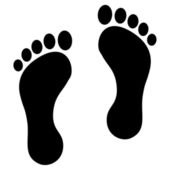 Задача -  оставить свой «след» в истории- набрать как можно больше «следов»Сегодня всем нам необходим позитивный взгляд на собственную историю. Воспитание гордости за свою страну, малую Родину, воспитание патриотизма начинаются со школы. Мы уверены, что . Глава государства дает нам направление о том, кем мы были и куда мы идем, ориентиры нашего цивилизационного сознания. Там где есть основа цивилизации, там и есть сильное Государство. Статья Президента требует очень серьезного осмысления и качественного выполнения предложенных проектов«Наша земля без преувеличения стала местом, откуда происходят многие предметы материальной культуры. Многое из того, без чего просто не мыслима жизнь современного общества - было в свое время изобретено в наших краях. В своём развитии насельники степей открыли миру множество технических новшеств, стали родоначальниками изобретений, которые до сих пор используются во всех частях света. Летописи хранят немало известных фактов, когда предки казахов не раз кардинально меняли ход политической и экономической истории на обширных пространствах Евразии»Всадническая культура«Всем известно, что Великая степь подарила миру коневодство и всадническую культуру. Впервые одомашнивание лошади человеком произошло на территории современного Казахстана, о чём свидетельствуют раскопки поселения «Ботай» на севере страны.  Одомашнивание лошади дало нашим предкам немыслимое на тот период превосходство, а в планетарном масштабе произвело крупнейшую революцию в хозяйстве и военном деле. Вместе с тем, одомашнивание лошади положило начало культуре всадничества. Всадник на коне, вооруженный луком, пикой либо саблей стал своеобразным символом эпохи, когда на авансцену истории выходят могущественные империи, созданные кочевыми народами» «Три варианта»лошадиная сила — это стандартная единица мощности. В оборот лошадиные силы были введены еще в 1789 году. Известный изобретатель Джеймс Уатт хотел продемонстрировать, насколько выгоднее использовать паровые машины, а не лошадей для выполнения работы. Он просто взял и посчитал, сколько энергии тратит лошадь, чтобы с помощью простейшего подъемного механизма — колеса с закрепленными на нем веревками — вытаскивать из шахты бочки с углем или выкачивать воду с помощью насоса. Оказалось, что одна лошадь может вытаскивать груз весом 75 килограмм со скоростью 1 м/с. Если перевести эту мощность в ватты, то получится, что 1 л.с. составляет 735 ватт. Мощность же современных автомобилей измеряют в киловаттах, соответственно 1 л.с. = 0,74 кВт.Сколько л.с. в автомобиле Нисан с двигателем объема 1 л    а)40            б) 65     в)85Сколько л.с. в автомобиле Фольксваген Гольф двигателем объема 1 л      а)100      ) 150   в)210Сколько л.с. в автомобиле Нива             а)80      ) 100   в)120Оружие, отличительной чертой которого стал прямой или изогнутый клинок с отклоненной в сторону лезвия рукоятью    а) акинак           б) сабля               в) шпагаВсадническая культура породила и оптимальное облачение для всадника-воина. Стремясь к удобству и практичности во время верховой езды, наши предки впервые разделили одеяние на верхнюю и нижнюю части. Так они изобрели первые прообразы        а) штанов     б) кафтанов             в)шортВсе разновидности этой обуви являются «преемниками» данной обуви кочевниковА)    туфлей      б) сапог                  в) сандалей Древняя металлургия Великой степиИзобретение способов получения металлов открыло новую историческую эпоху и навсегда изменило ход развития человечества. Казахская земля, богатая многообразными металлическими рудами, также стала одним из первых центров появления металлургии. Еще в глубокой древности на землях Центрального, Северного и Восточного Казахстана возникли очаги горнорудного производства и выплавки бронзы, меди,  свинца, железа, серебра и золота, изготовления листового железа.«Блеф-клуб» верите ли вы, что…Во время индийского похода армия Александра Македонского заметно поредела из-за вспыхнувшей эпидемии. Удивительно, но желудочно-кишечная болезнь, быстро косившая рядовой состав, не тронула никого из военачальников. Причина такой избирательности проста: как сам полководец, так и окружающие его командиры пользовались золотой  посудой, обладающей ярко выраженными бактерицидными свойствами. (нет, серебряной)В конце 2009 года ученые подсчитали, что количество золота, добытого за всю историю человечества, составляет 165 тыс. тонн. Чтобы извлечь из недр земли столько же железа, потребуется 45 минут. (да) Говоря об интересных фактах о металлах, следует отметить, что человечество за всю свою историю добыло 165 тысяч тонн золота. Интересно, что половину этого золота получили в ЮАР.  Если все добытое золото отлить в один слиток в виде куба, со стороной в 20 метров.Английский путешественник, капитан Скотт, отправился в экспедицию к Южному полюсу. Там еще никто из людей тогда не бывал. По антарктическому материку участники экспедиции везли грузы сперва на санях с моторами, потом на лошадях, потом на санках, в которые были впряжены собаки, а потом несли на себе. По дороге они оставляли склады с продовольствием и керосином на обратный путь. Путешественники обогревались керосиновыми печками и на керосиновых примусах варили пищу.. А на обратном пути Скотт и все члены его экспедиции погибли. Главной причиной их гибели было то, что со складов исчез керосин. Скотт не мог понять, куда он девался. Банки были почти пустые. Холод все усиливался, согреваться было нечем. Капитан Скотт и его товарищи замерзли.Потом только дознались, что случилось. Банки с керосином были запаяны оловом. На морозе олово "заболело", разрушилось, и топливо вытекло. Тогда еще не знали, что олово не выносит мороза.   (да)Звериный стильНаши предки жили в полной гармонии с окружающим миром и считали себя неотделимой частью природы. Этот ключевой принцип бытия сформировал мировоззрение и ценности народов Великой Степи. Древние жители Казахстана обладали высокоразвитой культурой -  имели свою письменность и мифологию. Наиболее ярким элементом их наследия, отражением художественного своеобразия и богатства духовного содержания является «искусство звериного стиля». Использование образов животных в быту было символом взаимосвязи человека и природы, указывало на духовные ориентиры степняков. Они предпочитали изображения хищников, в основном семейства кошачьих. Наверное, совсем неслучайно одним из символом суверенного Казахстана стал снежный барс - редкий и благородный представитель местной фауны.Практическая работа        -  вырезать из фольги украшения в зверином стиле и защитить 4. Золотой человек«Сенсационным для мировой науки открытием, позволившим по-новому взглянуть на наши истоки, стал найденный в Казахстане в 1969 году в Иссыке «Золотой человек»,  именуемый в кругах ученых-искусствоведов «казахстанским Тутанхамоном». Воин поведал нам о многом. Наши предки создавали художественные творения высочайшего уровня, до сих пор поражающие воображение. Искусное золотое обличие воина указывает на уверенное владение древними мастерами техникой обработки золота. Оно также открыло богатую мифологию, отражающую силу и эстетику Степной цивилизации»«РЕСТАВРАЦИЯ»    собрать головной убор воина и объяснить значение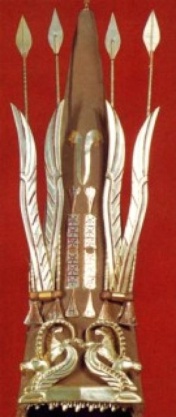 5. Колыбель тюркского мираБольшое значение для истории казахов и других народов Евразии имеет Алтай. Испокон веков эти величественные горы не просто украшали земли Казахстана, но и являлись колыбелью тюрков. Именно здесь в середине I тысячелетия н.э. зародился тюркский мир, и наступила новая веха в жизни Великой степи.Конкурс «Собери пословицу» ( пословицы разрезаны, нужно их «собрать»)Всякому мила своя сторона.Где кто родится, там и пригодится.Где не жить — родине служить.Где сосна взросла, там она и красна.Глупа та птица, которой свое гнездо не мило.Для отчизны не жаль жизни.Для родины своей ни сил, ни жизни не жалей.Если народ един — он непобедим.За горами хорошо песни петь, а жить дома лучше.За морем светло, а у нас светлее.Родина любимая — мать родимая.Родина — мать, умей за нее постоять.6. Великий шелковый путьУникальное географическое расположение Казахстана - в самом центре Евразийского материка - с древнейших времен способствовало возникновению транзитных «коридоров» между различными странами и цивилизациями. Начиная с рубежа нашей эры, эти сухопутные маршруты трансформировались в систему Великого шелкового пути - трансконтинентальную сеть торговых и культурных связей между Востоком и Западом, Севером и Югом Большой ЕвразииИгра “Откуда вещь родом?”.  Из глиняного горшка учитель достает - шахматы, мех, янтарь, нефрит, лазурит, рисунок персидского ковра, папирус, чай, бумагу, серебро, компас, рис. Учащиеся определяют, из каких стран встретились купцы на ярмарке.7. Казахстан - родина яблок и тюльпановНаучно доказано, что предгорья Алатау являются «исторической родиной» яблок и тюльпанов. Именно отсюда эти скромные, но значимые для всего мира растения постепенно расселились по всему миру. И сейчас Казахстан является хранителем прародительницы всех яблонь Земли - яблони Сиверса. Именно она подарила миру один из наиболее распространенных фруктов современности. Яблоки, которые мы знаем, это генетические разновидности  плодов нашего вида яблони. По древним маршрутам Шелкового пути от предгорий Заилийского Алатау на территории Казахстана оно попало в Средиземноморье и потом распространилось по сему свету. И как символ этой долгой истории популярного плода, один из красивейших городов на юге нашей страны носит название «Алматы». Собственно здесь у нас, в Чу-Илийских горах, до сих пор можно встретить в первобытном виде жемчужины казахстанской флоры - тюльпаны Регеля. Эти прекрасные растения появились на нашей земле в полосе пустынь и предгорий Тянь-Шаня. Из казахской земли эти скромные, но необычные цветы постепенно расселились по всему свету, покорив своей красотой сердца многих народов. Сегодня в мире существует более 3 тысяч сортов культурных тюльпанов и большая их часть - «потомки» наших местных цветов. В Казахстане насчитывается 35 видов тюльпанов.Викторина 
1.Назовите дату Дня языков народов Казахстана (22 сентября ) 
2 Назовите дату празднования Дня единства народов Казахстана (1 мая) 
3 Автор трактата «Слова назидания». (Абай Кунанбаев). 
4 Автор трилогии «Кочевники». (Ильяс Есенберлин). 
5 Первый казахский ученный и просветитель, путешественник, этногроф, исследователь истории и культуры народов Средней Азии, Казахстана и Восточного Туркестана. (Шокан Уалиханов) 
6 Выдающийся просветитель, этнограф, педагог, создатель первой школы. Является автором учебников родного и русского языков для казахских детей. (Ыбрай Алтынсарин). 
7 Назовите год утверждения Независимости Республики Казахстан () 
8 Назовите год появления национальной валюты в Казахстане. (.) 
9 Как называется песня, ставшая гимном Республики Казахстан. (Менің Қазақстаным) 
10 Символом кочевой цивилизации – отчего дома, Родины, общего дома. 
(Шанырак) 
11 Что означает силуэт орла на государственном флаге Республики Казахстан? (Это свобода, непокорность, чувство достоинства, мужества, широта души и чистота помыслов народов, проживающих в Республики Казахстан.) 
12 Что означает голубой цвет флага Республики Казахстан? 
13 Символ олицетворения счастья и богатства на флаге. ( Изображение солнца) 
14 Высшая точка, завершения герба. (Звезда) 
15Название ханской вставки. (Орда) 
16 Сакская царица, известная в истории. (Тамирис) 
17Султаны, основатели казахского государства ( Жаныбек и Керей) 
18 Обычное право у казахов (Адат ) 
19 Какой город защищала Панфиловская дивизия в ноябре 1941 года? (Москву) 
20. Какой древний город на территории Казахстана был стёрт с лица земли Чингисханом? (Отрар) 
21. Год принятия первой Конституции Республики Казахстан. (1993г) 
22Где найден Золотой человек? ( В районе посёлка Иссык Алматинской области) — Назовите казахское национальное блюдо, в переводе на русский язык означает — пять пальцев (бесбармак)— Как называется молоко кобылы? (қымыз).— Как называется лакомство из теста, обжаренное в масле, треугольной формы? БауырсақПодсчет жетонов «следов», награждение победителейРефлексияПодумайте и напишите на бумажных сердечках качества, которыми должен обладать человек, живущий в нашей стране, чтобы она стала лучше и краше. Дети пишут пожелание Казахстану.(сердечки прикрепляются на карту Казахстана).Учитель: Посмотрите, ребята, какие красивые сердца изображены на карте. Это наши сердца, готовые любить и охранять свою Родину. Сердца эти не простые, а волшебные. Если мы сейчас все на них посмотрим, улыбнёмся, загадаем желание для процветания нашей Родины, то оно обязательно исполнится.ПриложенияКак называется наука, которая изучает названия на местности  - топонимикаЛидер нации РК  - Н.А.НазарбаевКакой праздник казахстанцы отмечают  1 декабря – день первого президентаКак называется наука, изучающая прошлое человечества  - историяНазовите первую столицу Казахстана с 1920 по 1925 года – ОренбургНаиболее распространенный вид жилища у казахов, (юрта)Назовите жузы казахов. (Старший, Средний, Младший)Какое животное семейства кошачьих изображено на эмблеме Казахстана? (барс)Целебный напиток у казахов, (кумыс) Самый распространенный казахский народный инструмент, (домбра) Возродившийся в Казахстане праздник весны. (Наурыз)Что такое айтыс? (состязание акынов в остроумии и быстроте мышления)Что означают слова байга и кокпар? (названия казахских национальных игр)Назовите основной закон нашего государства. (Конституция)Как назывались постоянные урочища для кочевок? (коктеу, джайляу, кузеу, кыстау)Основные занятия казахов в древности, (скотоводство) Что такое караван? (Вереница верблюдов)Проект АрхивЧерный ящик:В 1759 году по просьбе султана Абылая была начата зимняя торговля и в Петропавловской крепости эту  продукция  активно стали продавать. Сегодня без этого продукта не обходится ни одна хозяйка мира. О чем идет речь? Один из легко изготавливаемых, долгое время сохраняющихся молочных продуктов в рационе кочевников. В длительном странствии нет более ценного продукта питания. Он не требует никаких особых условий хранения, удобен для перевозки. Девушка, выходя замуж, передает младшей сестре предмет, именуемый в народе «шарғы», что означает: «теперь твоя очередь найти свое счастье».Эта вещь имеет тысячелетнюю историю, изготавливалась она из разного материала, например, железа, золота, серебра, имела разную форму. Своему владельцу, в зависимости от количества, она приносила счастье или горе. Сегодня является важным атрибутом нашей государственности.В черном ящике  лежит предмет, служивший для развлечения детей. 
С его помощью развивались меткость, ловкость, выдержка и концентрация внимания.Проект Великие именаВеликой степи Известно, что исторический процесс в массовом сознании носит преимущественно персонифицированный характер. Многие народы заслуженно гордятся именами великих предков, ставших своеобразными послами своих стран. Например, такие всемирно известные личности давно ушедших эпох, как Тутанхамон, Конфуций, Александр Македонский, Шекспир, Гете, Пушкин и Джордж Вашингтон являются сегодня бесценным символическим капиталом для «своих государств», способствуя их эффективному продвижению на международной арене. Великая степь также породила целую плеяду выдающихся деятелей. Среди них такие масштабные фигуры, как Аль-Фараби и Яссауи, Кюль-Тегин и Бейбарс, Тауке и Абылай, Кенесары и Абай и многие другие. Поэтому, нам следует, во-первых, создать учебно-образовательный Парк-энциклопедию «Великие имена Великой степи»,«Узнай историческое лицо». 
Участвуют обе команды. Сначала отвечает команда, которая выбрала вопрос. У команды есть одна подсказка. Каждый правильный ответ оценивается в 20 баллов. Если же команда воспользоалась подсказкой цена за ответ снижается в 10 баллов.   А если команда не отвечает на вопрос у команды соперников есть возможность ответить и получить баллы.  На обдумывания вопроса командам дается 10 секунд.
Начнем:
1) Над нивой востоковедения 
Учёный и путешественник, обогативший мировую науку открытием и изучением неведомых ранее земель, родился в 1835 году. Правнук хана Абылая, выходец из казахской знати «ак суйек» - «белой кости», его  мусульманское имя было Мухаммед – Ханафия, получил начальное мусульманское образование и по окончании Омского кадетского корпуса начал службу офицером по особым поручениям при омском генерал-губернаторе. Кто это?(Чокан Валиханов)2) У истоков современной казахской живописиОдин из первых художников-казахов, посвятивший свою жизнь профессиональному занятию живописью в традициях европейского изобразительного искусства, родился в 1904 году в ауле Чижин (ныне Алматинская область).  С 1912 по 1927 год работал пастухом и на досуге занимался резьбой по камню. В 1925 году впервые начинает рисовать. Сохранившиеся ранние работы относятся к 1927 году. Первым в республике был удостоен звания народного художника Казахской ССР. Работы мастера хранятся в Государственной Третьяковской галерее и Государственном музее искусства народов Востока в Москве, Государственном музее искусств Казахстана и других музеях. Кто это?(Абылхан Кастеев)3) Знай, потомок, дорогу я для тебя творил…Основоположник казахской письменной литературы, выдающийся поэт, писатель, общественный деятель, родился 29 июля (10 августа) 1845 года в горах Шынгыстау Семипалатинской области в знатной семье. Он ввёл в казахскую литературу целый поток новых образов, форм, идей и сюжетов, приобщив свой народ к общемировой культуре. Особое место в его творчестве занимает произведение, известное под названием «Слова назидания». Оно состоит из 45 кратких притч, в которых поднимаются проблемы истории, педагогики, морали. Кто это? (Абай Кунанбаев)4) Веяние музыкиПри рождении ему дали имя Жамшид, но называли его по – другому. Отца звали Анапия, но прозвище было «родимое пятно на ноге», которое прилепилось ему на всю жизнь. Уже  в юношеские годы он начал сочинять свои первые песни. Когда ему было 26 лет он написал свою первую нашумевшую песню «Мой Казахстан». Эту песню многие называли "Маршем целинников". В дни декабрьских событий 1986 г. он эту песню пел вместе с молодежью на площади. Эту песню сегодня знает каждый гражданин Республики Казахстан. Он является автором многих лирических песен «Черные очи», «В лодке», «Белый сокол мой», «А? бантик», «А? ма?дайлым». 
Выдающийся композитор, исполнитель народных песен, поэт, заслуженный деятель культуры Казахстана, один из основоположников современной казахской эстрады, лауреат государственных премий и наград. Кто это?(Шамши Калдаяков)5) Лидер нацииОн родился 6 июля 1940 года в Алматинской области. Он с детства знал свою родословную до двенадцатого колена: Абиш, Назарбай, Салакбай, Едил, Кенбаба, Мырзатай, Айдар, Кошек, Карасай, Алтынай, Тохтар, Ескожа. Его жена инженер-экономист. В настоящее время возглавляет Международный детский благотворительный фонд «Б?бек». У него статус «Лидера нации».(Н.Назарбаев)

6) Сабалак 
Он был ханом Среднего жуза. В пятом колене его предком является Есим-хан.Его настоящее имя — Абилмансур, но его называли по боевому кличу в честь деда, прозванного за неодолимую храбрость и ярость в бою. В  13 лет потерял отца, убитого во время нашествия хана Джунгарии Цэван Рабдана. Ещё в молодости он был прозван мудрым, и получил прозвание «Арруах» (Сабалак) (дух предка), за поразительную способность выпутываться из самых затруднительных положений. Он сел на трон в 25 лет. Кто это?(Абылай хан)Степь взрастила немало великих людей. Среди них – славные батыры, мудрые правители. Степь – наша кормилица. Она дает плодородные поля для хлебороба, сочные пастбища для животноводов. Поэтому главные сыны степи – это простой народ, трудолюбивый и выносливый. Но и среди простых людей находятся талантливые художники, писатели, поэты и музыканты. И конечно каждый из них в своем творчестве отразил любовь к своей родной Земле, к бескрайним степным просторам.На представленной выставке вы можете ознакомиться с их творчеством (например А.Чехов «Степь», С. Муканов «Родная степь» и др ) .В заключении предлагаю совместно создать шедевр: картину «Великая степь – моя Родина!». Каждый ученик рисует на ватмане пейзаж степи, в результате получается общая картина. «Степная земля бесконечна, как время…» Это слова древнего просветителя Казтуган жырау. Действительно, широка и просторна казахстанская земля. От гор Алтая до песков Атырау и Мангыстау, от многоводного Иртыша до широкого Каспия раскинулась Великая степь! Десять часов понадобиться быстрому «Боингу - 707» или «Ту - 154» чтобы пролететь ее с востока на запад. Пять Франции, почти вся территория Европы легко поместиться на этой земле. Сегодня на этой земле живут народы, представители разных национальностей, но они именуют себя казахстанцами.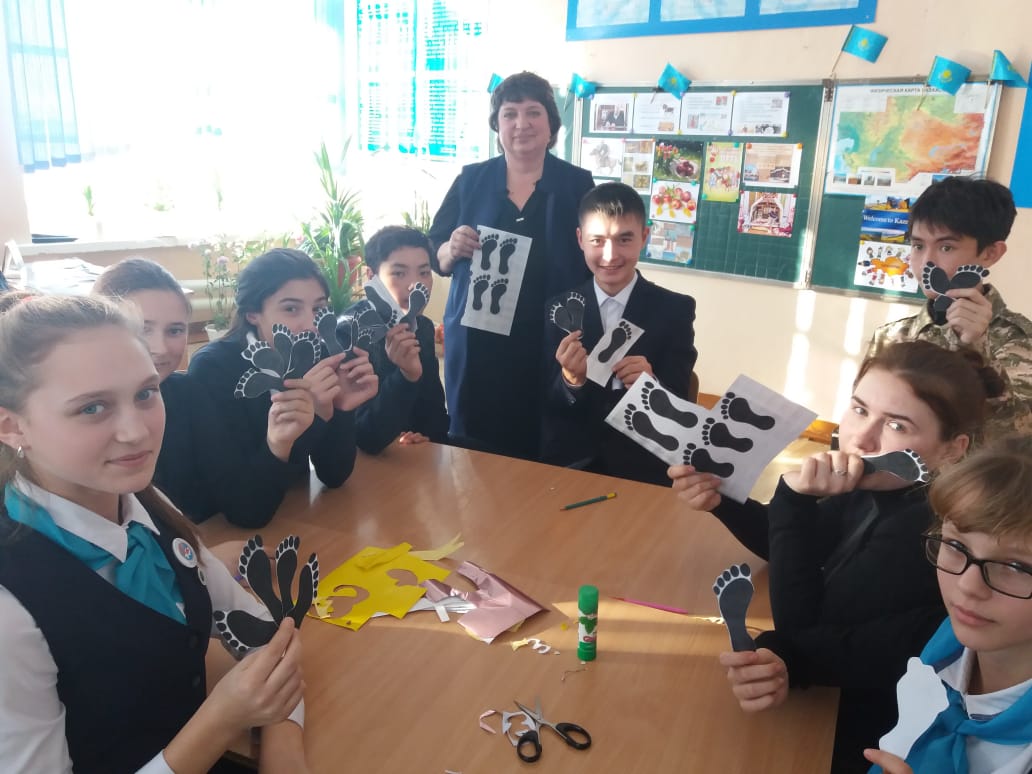 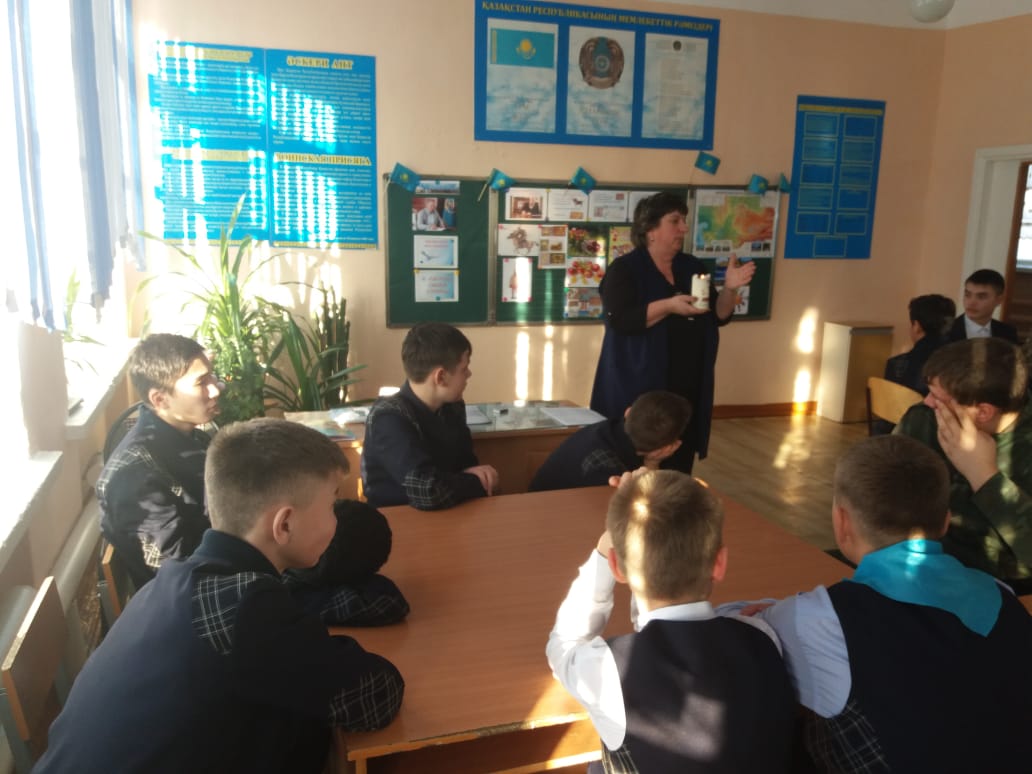 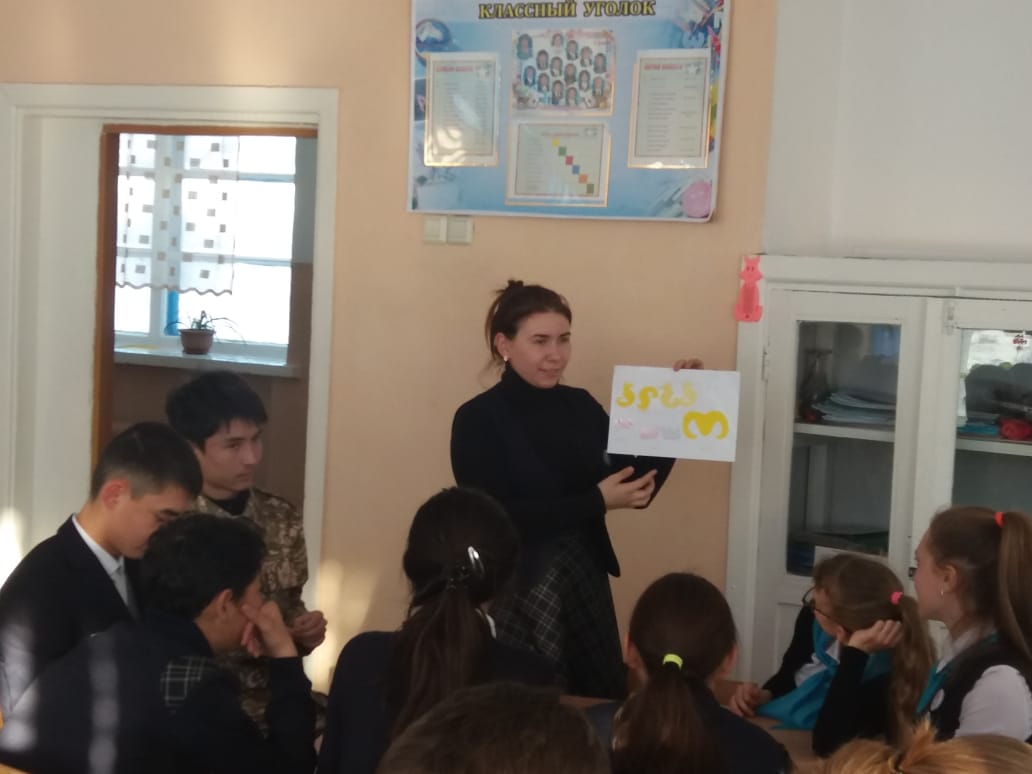 